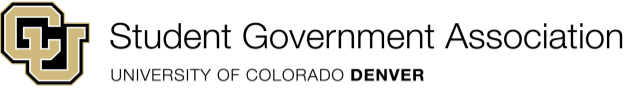 Senate Meeting Friday, May 3rd, 2024Call to Order:Roll Call: Adoption of the Agenda: Public Comments: New Business:Presentation of Communication from Faculty Assembly Executive Committee about protestsSR 2023-24-00X SB 2023-24-0ABSR 2023-24-00ZSA 2023-24-01General Business from the Floor:Adjournment: